Модель внеурочной деятельности с учетом сетевого взаимодействия с социальными партнерами при реализации ФГОС в МАОУ «Лицей № 1» г. Стерлитамак РБПояснительная запискаМоделирование широко применяется в различных сферах профессиональной деятельности человека. Моделирование, являясь одним из методов научного исследования, широко применяется в педагогике.Актуальность рассмотрения проблемы взаимодействия учреждений общего и дополнительного образования в условиях внедрения федеральных образовательных стандартов обозначена необходимостью разрешения противоречия, которое заключается в несоответствии возможностей общеобразовательных учреждений и растущих социальных требований к качеству образования.Внеурочная деятельность учащихся - процесс, направленный на компенсацию недостатков школьного образования с одной стороны, а с другой – принятие его достоинств, грамотное сочетание принципов школьного и дополнительного образования.Роль дополнительного образования при переходе на новые образовательные стандарты можно рассматривать как конечный результат деятельности системы дополнительного образования. Дополнительное образование детей выходит далеко за рамки традиционных внеклассных мероприятий, которые обычно направлены на решение воспитательных задач и организацию досуга школьников. Основу современного дополнительного образования составляет масштабный образовательный блок, компенсирующий удовлетворение когнитивных (потребность в признании, уважении), коммуникативных и иных потребностей детей, нереализованных в рамках предметного обучения в школе.Специфика данной модели взаимодействия образовательных учреждений заключается в том, что учреждения дополнительного образования детей участвует в организации внеурочной деятельности в рамках внедрения ФГОС в МАОУ «Лицей № 1», тем самым, помогая лицею решать проблему недостатка ресурсов для организации внеурочной деятельности.Миссия дополнительного образования состоит в максимальном привлечении школьников в специально организованную, благоприятную среду в свободное от школы время. Решая данную проблему, необходимо помочь ребенку на начальном этапе выявить способности, которые помогут ему самоопределиться и занять свое место в социуме.Цель: создать условия для реализации внеурочных индивидуальных интересов и образовательных потребностей каждого воспитанника и предоставления возможностей выстраивания им собственной, индивидуальной образовательной траектории, индивидуального образовательного модуля.Задачи: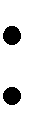 сформировать нормативно-правовую базу внеурочной деятельности внутри общеобразовательного учреждения; определить модель организации дополнительного образования;обозначить приоритеты содержания внеурочной деятельности;выстроить наиболее эффективный процесс взаимодействия с общеобразовательным учреждением; спрогнозировать результаты взаимодействия общего и дополнительного образования.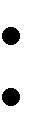 Принципы организации дополнительного образования в Лицее: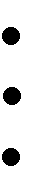 творческого развития личности;свободного выбора каждым ребѐнком вида и объѐма деятельности;дифференциации образования с учѐтом реальных возможностей каждого обучающегося.Нормативная база модели организации дополнительного образования детей.-Программы внеурочной деятельности.-Учебный план, режим и расписание занятий.-Приказы директора ОУ по организации внеурочной деятельности.- Журналы учета работы и посещаемости внеурочных занятий-Договор о совместной деятельности Лицея с другими организациямиФормы реализации: занятия, экскурсии, творческие объединения, посещение музеев, встречи с интересными людьми, социально значимыеакции, проводимые педагогами дополнительного образования по сетевой схеме.Массовые мероприятия: выставки, соревнования, конкурсы, отчѐтные концерты, демонстрации личностных достижений, авторские выставки, презентации, выступления и др.Содержание внеурочной деятельности.При организации внеурочной деятельности моделью интеграции общего и дополнительного образования является сетевое взаимодействие образовательных учреждений (Приложение№1). Образовательная сеть представляет собой их совместную деятельность, обеспечивающую возможность обучающимся осваивать программы внеурочной деятельности определенного уровня и направленности с использованием ресурсов  образовательных учреждений.Организация взаимодействия с общеобразовательными учреждениями осуществляется посредством заключения договоров о сотрудничестве. Партнерские отношения предусматривают сетевое взаимодействие по реализации педагогами дополнительного образования программ внеурочной деятельности на базе школ. Педагог дополнительного образования в соответствие с планом школы и расписанием организует внеурочную деятельность во второй половине дня.Педагоги системы дополнительного образования должны стать важным компонентом образовательных сетей, которые: -реализуют программы дополнительного образования детей, исследовательские проекты;обеспечивают социальные практики обучающихся, ведут профилактико - коррекционную работу; принимают участие в новой системе оценивания (оценка личностных качеств, формированияУУД); формируют портфолио достижений обучающихся.Это позволит существенно расширить спектр новых форм образовательного процесса, повысить качество и эффективность общегообразования.Ведущие направления внеурочной деятельности: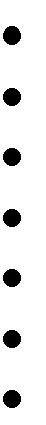 спортивно-оздоровительное; художественно-эстетическое; духовно-нравственное; социальное;военно-патриотическое; общеинтеллектуальное; общекультурное.Уровень (Ресурсы) обеспеченности внеурочной деятельности Лицея по реализации ФГОС общего образования:Одним из способов реализации воспитательной составляющей ФГОС и должно взаимодействие общего и дополнительного образования через организацию внеурочной деятельности.В качестве содержательных механизмов такого взаимодействия мы рассматриваем реализацию Программы формирования культуры здорового и безопасного образа жизниВ качестве организационных механизмов могут быть:разработка и осуществление совместных программ внеурочной деятельности в таких формах как социальное	проектирование, коллективные творческие дела, акции и др., направленных на решение воспитательных задач;кооперация ресурсов и обмен ресурсами учреждений общего и дополнительного образования детей (интеллектуальными, кадровыми, информационными, финансовыми, материально-техническими и др.);предоставление услуг (консультативных, информационных, технических и др.);взаимообучение специалистов, обмен опытом;совместная экспертиза качества внеурочной деятельности.В качестве финансовых механизмов взаимодействие учреждений организовано:- на договорной основе по проведению занятий в рамках кружков, секций, клубов и др. по различным направлениям внеурочной деятельности на базе школы- за счет выделения ставок педагогов дополнительного образования, которые	обеспечивают реализацию общеобразовательными учреждениями широкого спектра программ внеурочной деятельностиМатериально-техническое обеспечение: учебные кабинеты, игровые	и спортивные залы, мастерские технического творчества и конструирования, исследовательские лаборатории.Программы дополнительного образования разработаны и утверждены программы по направлениям внеурочной деятельности.Ожидаемые результаты.Для обучающихся:В процессе реализации образовательного блока внеурочной деятельности для обучающихся	качественно изменится	процесс становления личности в разнообразных развивающих средах.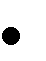 Увеличение пространства развития творческой и познавательной активности.Реализация индивидуальной образовательной траектории обучения. Расширение тематики изучаемого материала.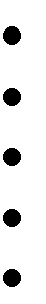 Повышение роли самостоятельной работы. Реализация лучших личностных качеств.Расширения сферы общения с социумом.Для педагогов.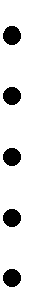 Адекватность современным требованиям образования и воспитания.Объединение усилий педагогов, курирующих воспитательный процесс в решении общих проблем. Широкий выбор внеурочной деятельности.Использование эффективных образовательных технологий. Получение качественно нового педагогического результата.Механизм оценки результатов:Механизм управления обеспеченности внеурочной деятельности по реализации ФГОС.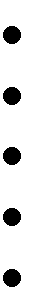 Обновление нормативно-правовой базы.Составление расписаний занятий внеурочной деятельности в образовательных учреждениях. Разработка плана повышения квалификации педагогических кадров.Разработка методических рекомендаций.Внедрение программ дополнительного образования в целях управления реализацией Модели внеурочной деятельности с учетом сетевого взаимодействия образовательных учреждений.   Осуществление контроля за реализацией внеурочной деятельности. ОУ ведет ежегодную отчетность о ходе эффективности обеспечения внеурочной деятельности по реализации ФГОС общего образования.   Размещение на сайте ОУ информации о ходе и результатах реализации внеурочной деятельности детей по реализации ФГОС общего образования.Приложение №1.Перечень мероприятий модели организации дополнительного образования детей в условиях сетевого взаимодействия ОУ.модель реализации внеурочной деятельностиИндикаторСпособ измеренияУровень	сформированности	личностныхУУДдиагностический психологический инструментарий; тестирование;Уровень	сформированностипознавательных УУДспециализированные методы диагностики; психологический инструментарий; тестирование;Уровень	сформированностикоммуникативных УУДспециализированные методы диагностики; психологический инструментарий;	наблюдение,опрос, тестирование;Уровень сформированности регулятивныхУУДспециализированные методы диагностики; психологический инструментарий; тестирование;УсловияМероприятия.ОрганизационныеЗаключения договоров о сотрудничестве с общеобразовательными учреждениями.ОрганизационныеСоставление расписаний занятий внеурочной деятельности в образовательных учреждениях.ОрганизационныеОрганизация взаимодействия педагогов с родителями для определения интересов и потребностей обучающихся в направления внеурочной деятельности.ОрганизационныеОрганизация сетевого взаимодействия учреждений образования, системы дополнительного образования	врамках внедрения ФГОС.Информационно- аналитическиеИнформирование по вопросу реализации внеурочной деятельности.Информационно- аналитическиеПроведение информационных мероприятий для учащихся и родителей по вопросам реализации внеурочнойдеятельности.Информационно- аналитическиеСбор и анализ информации о выборе учащимися школы образовательных услуг внеурочной деятельностиИнформационно- аналитическиеКонтроль качества обучения по программам внеурочной деятельности.Информационно- аналитическиеАнализ результатов внеурочной деятельности.МотивационныеРазработка системы контроля за реализацией внеурочной деятельности.МотивационныеРазработка механизма стимулирования профессионального развития педагогов, эффективно реализующихнаправления внеурочной деятельности.Научно-методическиеОбновление	плана сетевого взаимодействия по разработке и реализации	педагогами дополнительногообразования программ внеурочной деятельности по направлениям на базе школы.Научно-методическиеПроведение методических дней, консультаций по реализации внеурочной деятельности для учителей .Научно-методическиеЭкспертиза программ внеурочной деятельности.Научно-методическиеРазработка механизма введения портфолио обучающегося.